БІЛОЦЕРКІВСЬКА МІСЬКА РАДА	КИЇВСЬКОЇ ОБЛАСТІ	Р І Ш Е Н Н Явід 17 лютого 2022 року                                                             		№ 2661-27-VIIIПро надання дозволу на  розроблення  технічної документації  із землеустрою  щодо поділу земельної ділянки КОМУНАЛЬНОМУ ЗАКЛАДУ БІЛОЦЕРКІВСЬКОЇ МІСЬКОЇ РАДИБІЛОЦЕРКІВСЬКИЙ МІСЬКИЙ ЦЕНТР ФІЗИЧНОГО ЗДОРОВ'Я НАСЕЛЕННЯ «СПОРТ ДЛЯ ВСІХ»Розглянувши звернення постійної комісії з питань земельних відносин та земельного кадастру, планування території, будівництва, архітектури, охорони пам’яток, історичного середовища та благоустрою до міського голови від 16 лютого 2022 року №272/02-17, протокол постійної комісії з питань  земельних відносин та земельного кадастру, планування території, будівництва, архітектури, охорони пам’яток, історичного середовища від 15 лютого 2022 року №46, заяву КОМУНАЛЬНОГО ЗАКЛАДУ БІЛОЦЕРКІВСЬКОЇ МІСЬКОЇ РАДИ БІЛОЦЕРКІВСЬКИЙ МІСЬКИЙ ЦЕНТР ФІЗИЧНОГО ЗДОРОВ'Я НАСЕЛЕННЯ «СПОРТ ДЛЯ ВСІХ» від 14 лютого 2022 року №15.1-07/1152, відповідно до статей 12, 79-1, 120 Земельного кодексу України, ст. 56 Закону України «Про землеустрій», ст. 16 Закону України «Про Державний земельний кадастр», п.34 ч.1 ст. 26 Закону України «Про місцеве самоврядування в Україні»,  міська рада вирішила:1.Надати дозвіл на розроблення технічної документації із землеустрою щодо поділу земельної ділянки комунальної власності площею 1,2458 га з кадастровим номером: 3210300000:03:026:0103 за адресою: вулиця Сонячна, 4, місто Біла Церква, Білоцерківський район на дві окремі земельні ділянки: ділянка орієнтовною площею 0,5000 га, ділянка орієнтовною площею 0,7458 га, без зміни їх цільового призначення для подальшої державної реєстрації земельних ділянок.1.1.Роботи з розроблення технічної документації із землеустрою щодо поділу земельної ділянки провести –  КОМУНАЛЬНОМУ ЗАКЛАДУ БІЛОЦЕРКІВСЬКОЇ МІСЬКОЇ РАДИ БІЛОЦЕРКІВСЬКИЙ МІСЬКИЙ ЦЕНТР ФІЗИЧНОГО ЗДОРОВ'Я НАСЕЛЕННЯ «СПОРТ ДЛЯ ВСІХ».2. Контроль за виконанням цього рішення покласти на постійну комісії з питань  земельних відносин та земельного кадастру, планування території, будівництва, архітектури, охорони пам’яток, історичного середовища.Міський голова	                                                                           Геннадій ДИКИЙ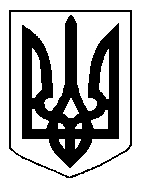 